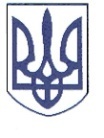 РЕШЕТИЛІВСЬКА МІСЬКА РАДАПОЛТАВСЬКОЇ ОБЛАСТІРОЗПОРЯДЖЕННЯ	15 грудня 2023 року                       м. Решетилівка                                          №  330Відповідно до ст. 34 Закону України ,,Про місцеве самоврядування в Україні”, рішення Решетилівської міської ради сьомого скликання від 09.11.2018 ,,Про затвердження Комплексної програми соціального захисту населення Решетилівської міської ради на 2019-2023 роки” (11 позачергова сесія) (зі змінами), Порядку надання матеріальної допомоги сім’ям загиблих військовослужбовців, які загинули у зв’язку з військовою агресією Російської Федерації проти України, затвердженого рішенням Решетилівської міської ради восьмого скликання від 12.04.2022 №1018-20-VIIІ (20 позачергова сесія) (зі змінами), розглянувши заяву та подані документи Лісконіг К.М., Марченко Я.М.ЗОБОВ’ЯЗУЮ:Відділу бухгалтерського обліку, звітності та адміністративно-господарського забезпечення виконавчого комітету міської ради (Момот Світлана) виплатити грошову допомогу кожному в розмірі 20 000,00 (двадцять тисяч грн 00 коп.): Лісконіг Ксенії Миколаївні, яка зареєстрована та проживає за адресою: *** Полтавської області на поховання сина Лісконога Володимира Миколайовича;Марченко Ярині Миколаївні, яка зареєстрована та проживає за адресою: *** Полтавської області на поховання чоловіка Марченка Івана Григоровича.Секретар міської ради 	Тетяна МАЛИШПро виплату грошової допомогина поховання сім’ї загиблого військовослужбовця